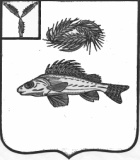 АДМИНИСТРАЦИЯЕРШОВСКОГО МУНИЦИПАЛЬНОГО РАЙОНА САРАТОВСКОЙ ОБЛАСТИРАСПОРЯЖЕНИЕот  29.03.2019 г.    № ____209 р________                                                  г. ЕршовО проведении месячника поблагоустройству и санитарнойочистке на территории муниципального образованиягород ЕршовВ соответствии с Федеральным законом от 06 октября 2003 г. № 131-ФЗ «Об общих принципах организации местного самоуправления в Российской Федерации» в целях улучшения санитарного состояния, благоустройства и озеленения территории муниципального образования город Ершов:Провести с 8 апреля по 8 мая 2019 года месячник по благоустройству, санитарной очистке и озеленению территории населенных пунктов муниципального образования город Ершов.Объявить 20 апреля и 4 мая  2019 года субботниками, каждую пятницу – днем проведения санитарной очистки территорий предприятий, организаций, учреждений.Рекомендовать руководителям организаций всех форм собственности привлечь трудовые коллективы к активному участию в весенних работах по благоустройству и санитарной очистке территории муниципального образования город Ершов, наведению санитарного порядка на прилегающих территориях организаций (согласно приложению), жилых домов, уборке улиц, тротуаров, парков.Рекомендовать жителям города и населенных пунктов, входящих в состав муниципального образования город Ершов, принять активное участие в наведении санитарного порядка на территориях, прилегающих к домовладениям.Сектору по информатизации и программному обеспечению администрации ЕМР разместить настоящее распоряжение на официальном сайте администрации ЕМР в сети «Интернет».Контроль за исполнением настоящего распоряжения оставляю за собой.Глава Ершовского муниципального района                                                                  С. А. ЗубрицкаяПриложение к распоряжениюадминистрации Ершовскогомуниципального района от_____________№__________№п/пНаименованиеорганизации,предприятияЗакрепленное место уборки территорииЗадача по благоустройству1.Сервисное локомотивное депо Ершовское (СЛД 42)Прилегающая территория,ул. Победы, от ул. Южная доул. СемафорнаяПроизвести очистку обочин и кюветов, уборку прошлогоднего бурьяна, веток деревьев, пластиковых бутылок, пакетов и прочего мусора, уборку прилегающей территории. Произвести побелку имеющихся бордюров и деревьев. Обеспечить вывоз убранного мусора.2.Вагонное ремонтное депо «Ершов» обособленное структурное подразделение акционерного общества «Вагонная ремонтная компания -2»Прилегающая территория,ул. Семафорная,от ул. Стадионная до ул. ПобедыПроизвести очистку обочин и кюветов, уборку прошлогоднего бурьяна, веток деревьев, пластиковых бутылок, пакетов и прочего мусора, уборку прилегающей территории. Произвести побелку имеющихся бордюров и деревьев. Обеспечить вывоз убранного мусора.3.МОУ СОШ № 5 г.ЕршоваДорожный проездПроизвести очистку обочин и кюветов, уборку прошлогоднего бурьяна, веток деревьев, пластиковых бутылок, пакетов и прочего мусора, уборку прилегающей территории. Произвести побелку имеющихся бордюров и деревьев.4.ООО«Ершовский элеватор»Прилегающая территория,ул. Южная, ул. ТранспортнаяПроизвести очистку обочин и кюветов, уборку прошлогоднего бурьяна, веток деревьев, пластиковых бутылок, пакетов и прочего мусора, уборку прилегающей территории. Произвести побелку имеющихся бордюров и деревьев. Обеспечить вывоз убранного мусора.5.Филиал  ГУП СО «Облводоресурс»-   «Ершовский»Прилегающая территория,ул. Степная,ул. СувороваПроизвести очистку обочин и кюветов, уборку прошлогоднего бурьяна, веток деревьев, пластиковых бутылок, пакетов и прочего мусора, уборку прилегающей территории. Произвести побелку имеющихся бордюров и деревьев. Обеспечить вывоз убранного мусора.6.ООО «МТСЕршовская»Прилегающая территория,ул. Ремонтная, микрорайон ремзавода.Произвести очистку обочин и кюветов, уборку прошлогоднего бурьяна, веток деревьев, пластиковых бутылок, пакетов и прочего мусора, уборку прилегающей территории. Произвести побелку имеющихся бордюров и деревьев. Обеспечить вывоз убранного мусора.7.ГУЗ «ЕршовскаяРБ», ФБУЗ«Центр гигиены и эпидемиологии в Ершовском районе»ПрилегающаятерриторияУбрать прилегающие территории, спуск с путепровода, произвести очистку площадки для мусора. Произвести побелку имеющихся бордюров и деревьев, покраску малых архитектурных форм.8.МБУК «Районныйдом культуры»ЦентральнаяплощадьПроизвести уборку прилегающей и близлежащей территории, в том числе за зданием ДК. Произвести побелку деревьев и бордюрного камня на центральной площади.9.МАУ ЕМР Саратовской области ФОК «Дельфин»ПрилегающаятерриторияПроизвести очистку территории тротуара вдоль плотины от сухой травы, листьев и прочего мусора, за зданием Мемориала, уборку близлежащей территории. Осуществить побелку деревьев и бордюрного камня.10.Военный комиссариат г.ЕршоваПрилегающая территория,ул. Ломоносова отул. Вокзальная доЦентральной площадиПроизвести уборку прошлогоднего бурьяна, веток деревьев, пластиковых бутылок, пакетов и прочего мусора, уборку прилегающей территории. Произвести побелку имеющихся бордюров и деревьев.11.Администрация Ершовского МРПрилегающая территорияПроизвести очистку  территории тротуара вдоль плотины от сухой травы, листьев и прочего мусора, за зданием Мемориала, уборку близлежащей территории. Осуществить побелку деревьев и бордюрного камня.12.МУК  «Межпоселенческая центральная библиотека» ЕМР Саратовской областиПрилегающая территорияул. Ленина отул. Урицкого до РСББЖПроизвести уборку прошлогоднего бурьяна, веток деревьев, пластиковых бутылок, пакетов и прочего мусора, уборку прилегающей территории. Осуществить побелку имеющихся бордюров и деревьев.13.Межрайонная ИФНС России № 9 по Саратовской областиПрилегающая территория,ул. Ленина до пересечения сул. УрицкогоПроизвести уборку прошлогоднего бурьяна, веток деревьев, пластиковых бутылок, пакетов и прочего мусора, уборку прилегающей территории. Произвести побелку имеющихся бордюров и деревьев.14.УФПС Саратовской области-филиал ФГУП «Почта России» Ершовский почтамтПрилегающая территория,ул. Ворошилова отул. Урицкого доул. 40 лет ПобедыПроизвести уборку от мусора близлежащей территории, осуществить вырубку сухих кустарников. Произвести побелку имеющихся бордюров и деревьев.15ПАО «Ростелеком» Саратовский ф-л ЛТЦ г.Ершовул.Интернациональная перед зданиемПроизвести уборку от мусора близлежащей территории, вырубку сухих кустарников. Осуществить побелку деревьев и бордюрного камня.16ГКУ Центр занятости населения г.ЕршоваЦентральнаяПлощадь – клумба перед зданиемПроизвести побелку деревьев, бордюрного камня клумбы на центральной площади, а также уборку близлежащей территории.17НУЗ на  ст. Ершов Приволжской ж.д. ОАО РЖДул. Вокзальная,от ул. Ломоносовадо ул. РабочаяПроизвести уборку от мусора близлежащей территории, осуществить вырубку сухих кустарников. Произвести побелку имеющихся бордюров и деревьев.18Ершовское отделение ПАО  «Саратовэнерго»ул.Интернациональная от ул. Ломоносова до здания РАЙПОПроизвести уборку прошлогоднего бурьяна, веток деревьев, пластиковых бутылок, пакетов и прочего мусора, уборку прилегающей территории. Произвести побелку имеющихся бордюров и деревьев.19Ершовская  зональная ПСС ОГУ «Служба спасения Саратовской области»от Центральной площади до ул. МосковскойПроизвести уборку прошлогоднего бурьяна, веток деревьев, пластиковых бутылок, пакетов и прочего мусора. Осуществить очистку прилегающего берега Советского пруда от сухого камыша и мусора. Обеспечить вывоз данного мусора на городскую свалку. Осуществить побелку деревьев и бордюрного камня на близлежащей территории.20ООО «ДРСУ»Северный проездПроизвести уборку и зачистку водопропускного дренажа, уборку близлежащей территории от прошлогоднего бурьяна, веток деревьев, пластиковых бутылок, пакетов и прочего мусора. Обеспечить вывоз данного мусора на городскую свалку. Осуществить побелку деревьев и бордюрного камня на близлежащей территории.21ГАУ СО ЦСЗН Ершовского районаул. 40 лет ВЛКСМ от площади им. Жукова до ул. 25 съезда КПССПроизвести уборку прошлогоднего бурьяна, веток деревьев, пластиковых бутылок, пакетов и прочего мусора, уборку прилегающей территории. Осуществить побелку имеющихся бордюров и деревьев.22АО «ГазпромгазораспределениеСаратовской  обл.» филиал в г.ЕршовеПрилегающаятерриторияПроизвести уборку и зачистку водопропускного дренажа, уборку близлежащей территории от прошлогоднего бурьяна, веток деревьев, пластиковых бутылок, пакетов и прочего мусора. Обеспечить вывоз данного мусора на городскую свалку. Осуществить побелку деревьев и бордюрного камня на близлежащей территории.23МОУ СОШ № 2 г. Ершоваул. М.Горького,ул.60 лет ОктябряПроизвести уборку прилегающей территории от прошлогоднего бурьяна, веток деревьев, пластиковых бутылок, пакетов и прочего мусора. Осуществить побелку имеющихся бордюров и деревьев.24МОУ СОШ № 3 г. ЕршоваПрилегающая территория поул. Некрасова и плотина до здания СТО, сквер по ул. Юбилейная(возле пруда)Произвести уборку территории от прошлогоднего бурьяна, веток деревьев, пластиковых бутылок, пакетов и прочего мусора. Осуществить побелку имеющихся бордюров и деревьев.25ФГБУ САС «Ершовская»Прилегающая территория,ул. Некрасова до МОУ «СОШ № 3».Произвести уборку прилегающей территории от прошлогоднего бурьяна, веток деревьев, пластиковых бутылок, пакетов и прочего мусора. Осуществить побелку имеющихся бордюров и деревьев.26МОУ СОШ № 4 г. ЕршоваПрилегающая территория,ул. Юбилейная отул. Вокзальная доул.ИнтернациональнаяПроизвести уборку прилегающей территории от прошлогоднего бурьяна, веток деревьев, пластиковых бутылок, пакетов и прочего мусора. Осуществить побелку имеющихся бордюров и деревьев.27Ж.д. вокзал,ст. Ершовпл. им. ЖуковаПроизвести уборку прилегающей территории от прошлогоднего бурьяна, веток деревьев, пластиковых бутылок, пакетов и прочего мусора. Осуществить побелку имеющихся бордюров и деревьев, произвести очистку водопропускной канавы по                 ул. Вокзальная.28ЛОВД наст. Ершовул. Вокзальная,пл. им. ЖуковаПроизвести уборку прилегающей территории от прошлогоднего бурьяна, веток деревьев, пластиковых бутылок, пакетов и прочего мусора. Осуществить побелку имеющихся бордюров и деревьев, произвести очистку водопропускной канавы по ул. Вокзальная29ГУП«СарТехИнвентаризация»  Областное БТИПрилегающая территория ул. Вокзальная от ул. Рабочая до здания бывшего ГарантаПроизвести уборку от мусора и пластиковых предметов (бутылки, пакеты) привокзальной площади, прилегающей территории, очистить водопропускную канаву по ул. Вокзальная. Осуществить побелку имеющихся бордюров и деревьев.30«Ершовская дистанция пути- структурное подразделение Приволжская дирекция инфроструктуры-структурного подразделения Центральной дирекции инфроструктуры-филиала ОАО «РЖД» (ПЧ-8)ул. Вокзальная отМОУ «СОШ № 4» до ДТШПроизвести уборку прилегающей территории от прошлогоднего бурьяна, веток деревьев, пластиковых бутылок, пакетов и прочего мусора. Осуществить побелку имеющихся бордюров и деревьев, произвести очистку водопропускной канавы по ул. Вокзальная. Обеспечить вывоз данного мусора на городскую свалку.31МБУК «РДК»парк им. ПушкинаПроизвести уборку прилегающей территории от прошлогодней травы, веток деревьев, пластиковых бутылок, пакетов и прочего мусора. Осуществить побелку имеющихся бордюров и деревьев.32ОАО «РЖД»Региональный центр связиул. 50 лет Октября отул.Интернациональная до ул. 25 съезда КПССПроизвести уборку прилегающей территории от прошлогодней травы, веток деревьев, пластиковых бутылок, пакетов и прочего мусора. Осуществить побелку имеющихся бордюров и деревьев.33Ершовский районный судПрилегающая территория по ул. 25 съезда КПСС,ул. Телеграфная отул. 25 съезда КПСС до ул. МелиоративнаяПроизвести уборку территории от прошлогоднего бурьяна, веток деревьев, пластиковых бутылок, пакетов и прочего мусора. Осуществить побелку имеющихся бордюров и деревьев.34ОАО «Ершовское АТП»ул. Телеграфная от  ул. Мелиоративная до МУП «Городское хозяйство» с обеих сторонПроизвести уборку территории от прошлогоднего бурьяна, веток деревьев, пластиковых бутылок, пакетов и прочего мусора. Осуществить побелку имеющихся бордюров и деревьев. Обеспечить вывоз данного мусора на городскую свалку.35МУП «Городское хозяйство»Прилегающая территория по ул. Телеграфнаядо автодороги Саратов-Ершов-Озинкис обеих сторон,район старогокладбищаПроизвести уборку прилегающей территории от прошлогоднего бурьяна, веток деревьев, пластиковых бутылок, пакетов и прочего мусора. Осуществить побелку деревьев. Обеспечить вывоз данного мусора на городскую свалку.36ООО «ГазпромМежрегионгаз Саратов» отделение по Ершовскому,Дергач., Озин. р-намПрилегающая территория,ул. ТелевизионнаяПроизвести уборку прилегающей территории от прошлогоднего бурьяна, веток деревьев, пластиковых бутылок, пакетов и прочего мусора. Осуществить побелку деревьев. Обеспечить вывоз данного мусора на городскую свалку.37УПФР в Ершовском районеПрилегающая территория,Аллея вдоль домов № 48 и 49 поул. МелиоративнаяПроизвести уборку прилегающей территории, а также аллеи по ул. Мелиоративной от прошлогодней травы, веток деревьев, пластиковых бутылок, пакетов и прочего мусора. Осуществить побелку имеющихся бордюров и деревьев.38МБУДО «Детская школа искусств»площадь имениИ.П. КузнецоваПроизвести уборку от прошлогодней травы, веток деревьев, пластиковых бутылок, пакетов и прочего мусора. Осуществить побелку имеющихся бордюров и деревьев.39«Детскийдом творчества»ул. Мелиоративная от магазина «Сигма» до ул. ГоголяПроизвести уборку территории, а также аллеи по ул. Мелиоративной от прошлогодней травы, веток деревьев, пластиковых бутылок, пакетов и прочего мусора. Осуществить побелку имеющихся бордюров и деревьев.40ГУЗ «Ершовская РБ» поликлиникаПрилегающая территория,Автостоянка перед зданиемПроизвести уборку прилегающей территории от прошлогоднего бурьяна, веток деревьев, пластиковых бутылок, пакетов и прочего мусора. Осуществить побелку имеющихся бордюров и деревьев.41ФГКУ «14 отряд ФПС по Саратовской области» ПСЧ 40по охране г. Ершоваул. КутузоваПроизвести уборку прилегающей территории от прошлогоднего бурьяна, веток деревьев, пластиковых бутылок, пакетов и прочего мусора. Осуществить побелку имеющихся бордюров и деревьев. Обеспечить вывоз данного мусора на городскую свалку.42Ершовские РЭСЗаволжское ПО ф-л ОАО «МРСК Волги»Прилегающая территория,ул. 25 съезда КПСС от ул. 27 съезда КПСС доул. ЮбилейнаяПроизвести уборку прилегающей территории от прошлогоднего бурьяна, веток деревьев, пластиковых бутылок, пакетов и прочего мусора. Осуществить побелку имеющихся бордюров и деревьев. Обеспечить вывоз данного мусора на городскую свалку.43Заволжское             производственное                отделение ПАО «МРСК Волги» «Саратовские РС»Прилегающая территория,ул. Энергетиков,ул. Космонавтов от дома № 19 до мини-маркета «Аленушка» по обеим сторонамПроизвести уборку прилегающей территории от прошлогоднего бурьяна, веток деревьев, пластиковых бутылок, пакетов и прочего мусора. Осуществить побелку имеющихся бордюров и деревьев. Обеспечить вывоз данного мусора на городскую свалку.44ПАО «Сбербанк России»ул.Интернациональнаяот здания РАЙПО до ул. Фрунзе,ул. Фрунзе от ул.Интернациональная до ул. Московская, ул. Рабочая (прилегающая территория)Произвести уборку территории от прошлогодней травы, веток деревьев, пластиковых бутылок, пакетов и прочего мусора. Осуществить побелку имеющихся бордюров и деревьев.45Отдел МВД России по Ершовскому районуул.Интернациональнаяот ул. Фрунзе до ул. Рабочая по обеим сторонамПроизвести уборку территории от прошлогодней травы, веток деревьев, пластиковых бутылок, пакетов и прочего мусора. Осуществить побелку имеющихся бордюров и деревьев.46Отдел ЗАГС по Ершовскому району  Управления по делам ЗАГС Правительства Саратовской облПрилегающая территорияПроизвести уборку прилегающей территории от прошлогодней травы, веток деревьев, пластиковых бутылок, пакетов и прочего мусора. Осуществить побелку имеющихся бордюров и деревьев.47ОГУ «Ершовская районная станция по борьбе с болезнями животных»Прилегающая территория,ул. Ленина до а/д Саратов-Ершов-ОзинкиПроизвести очистку обочин и кюветов, уборку прилегающей территории от прошлогоднего бурьяна, веток деревьев, пластиковых бутылок, пакетов и прочего мусора. Осуществить побелку имеющихся бордюров и деревьев.48ГБПОУ СО «Ершовский агропромышленный лицей»ул. МалоузенскаяПроизвести очистку обочин и кюветов, уборку прилегающей территории от прошлогоднего бурьяна, веток деревьев, пластиковых бутылок, пакетов и прочего мусора. Осуществить побелку имеющихся бордюров и деревьев. Обеспечить вывоз данного мусора на городскую свалку.49МОУ СОШ № 1 г. Ершоваул. Комсомольская,ул. ЯрмарочнаяПроизвести уборку прилегающей территории от прошлогодней травы, веток деревьев, пластиковых бутылок, пакетов и прочего мусора. Осуществить побелку имеющихся бордюров и деревьев.50ГКУ "МФЦ Ершовского МР СО" (ОП)Прилегающая территорияПроизвести уборку прилегающей территории от прошлогодней травы, веток деревьев, пластиковых бутылок, пакетов и прочего мусора. Осуществить побелку имеющихся бордюров и деревьев